Заключение №27по результатам проверки достоверности годовой бюджетной отчетности администрации Усольского муниципального района Иркутской области1.Основание для проведения мероприятия: статьи 264.4-264.6 Бюджетного кодекса Российской Федерации;пункт 3 статьи 9 Федерального закона от 07.02.2011г. №6-ФЗ «Об общих принципах организации и деятельности контрольно-счетных органов субъектов Российской Федерации и муниципальных образований»; Положение «О Контрольно-счетной палате Усольского муниципального района Иркутской области», утвержденное решением Думы Усольского муниципального района Иркутской области от 23.11.2021г. №213;план деятельности Контрольно-счетной палаты Усольского муниципального района Иркутской области на 2022 год; распоряжение председателя Контрольно-счетной палаты Усольского муниципального района Иркутской области от 28.02.2022г. №11.2.Предмет мероприятия: Бюджетная (бухгалтерская) отчетность, представленная главными администраторами бюджетных средств, в соответствии с требованиями приказа Минфина России от 28.12.2010г. №191н «Об утверждении Инструкции о порядке составления и представления годовой, квартальной и месячной отчетности об исполнении бюджетов бюджетной системы Российской Федерации».3.Объекты мероприятия: Администрация Усольского муниципального района Иркутской области;Объекты встречных проверок по мере необходимости.4.Цели и вопросы мероприятия: Цель: Установление полноты и достоверности бюджетной отчетности главных администраторов бюджетных средств (далее–ГАБС), за отчетный финансовый год, ее соответствие требованиям нормативных правовых актов.Вопросы:анализ бюджетной отчетности на соответствие требованиям нормативных правовых актов в части ее состава, содержания и срока представления для проведения внешней проверки;анализ достоверности показателей бюджетной отчетности, оценка взаимосвязанных показателей по консолидируемым позициям форм бюджетной отчетности;оценка достоверного представления о финансовом положении экономического субъекта на основании данных бухгалтерской отчетности;анализ исполнения доходов, закрепленных за администратором доходов;анализ использования бюджетных ассигнований;оценка причин неиспользования бюджетных ассигнований;анализ принятых мер по повышению эффективности расходования бюджетных средств.5.Исследуемый период: 2021 год.6.Состав ответственных исполнителей:Попова Светлана Юрьевна, инспектор в аппарате Контрольно-счетной палаты Усольского муниципального района Иркутской области. 7.Сроки проведения мероприятия с 03 марта 2022 года по 10 апреля 2022 года.Администрация Усольского муниципального района Иркутской области (далее–Администрация) является исполнительно-распорядительным органом Усольского муниципального района Иркутской области, осуществляет свою деятельность на основании Устава Усольского муниципального района Иркутской области, утвержденного решением Думы от 31.05.2005г. №191 (с изменениями), Положения об администрации Усольского муниципального района Иркутской области утвержденного решением Думы от 28.02.2017г. №222 (с изменениями). Администрация входит в структуру органов местного самоуправления. Финансовое обеспечение деятельности Администрации осуществляется за счет средств, предусмотренных в местном бюджете отдельной строкой в соответствии с классификацией расходов бюджетов РФ, на основании сметы. К одним из полномочий Администрации относится осуществление отдельных государственных полномочий, переданных органами государственной власти в соответствии с федеральными законами и законами Иркутской области.  Подведомственным учреждением Администрации является муниципальное казенное учреждение «Управление учета и отчетности муниципальных учреждений Усольского муниципального района Иркутской области» (далее - Управление).Оценка полноты и достоверности показателей и сведений, представленных в бюджетной отчетности главного администратора, главного распорядителя бюджетных средств проводится согласно требованиям Инструкции о порядке составления и предоставления годовой, квартальной и месячной отчетности об исполнении бюджетов бюджетной системы Российской Федерации, утвержденной приказом Минфина России от 28.12.2010г. №191н с изменениями (далее - Инструкция №191н).Проверка наличия оформленных в установленном порядке документов, а также подтверждение проведения перед составлением годовой бюджетной отчетности инвентаризации активов и обязательств.В соответствии со ст.4 Положения о бюджетном процессе в Усольском муниципальном районе Иркутской области, утвержденного решением Думы Усольского муниципального района Иркутской области от 28.01.2020г. №120 в редакции от 22.02.2022г. №233 (далее – Положение о бюджетном процессе) и решением Думы от 22.12.2020г. №164 «Об утверждении бюджета Усольского муниципального района Иркутской области на 2021 год и плановый период 2022 и 2023 годов» определен перечень главных администраторов доходов бюджета на 2021 год (приложение №3 к решению Думы), одним из которых является Администрация.  В приложение №10 «Ведомственная структура расходов бюджета муниципального района» на 2021 год Администрация включена как главный распорядитель бюджетных средств. Во исполнение требований, предусмотренных ст.242 Бюджетного кодекса РФ (далее–БК РФ), ст.33 Положения о бюджетном процессе, финансовым органом разработан и утвержден приказ от 13.12.2021г.  №377/1о/д «Об утверждении Порядка завершения операций по исполнению местного бюджета в текущем финансовом году». Срок завершения операций по исполнению бюджета утвержден не позднее 30.12.2021г. В соответствии со ст.154 БК РФ, Инструкцией №191н, а также согласно разработанному приказу Комитета по экономике и финансам администрации Усольского муниципального района Иркутской области от 13.12.2021г.  №377о/д «О сроках составления и представления отчетности об исполнении бюджета за 2021г., месячной и квартальной отчетности в 2022 году», отчет представлен своевременно и в полном объеме.  В ходе внешней проверки представлены бюджетные росписи, при сравнительном анализе показателей бюджетных росписей за 2021 год установлено, что они соответствуют показателям сводной бюджетной росписи, утвержденной финансовым органом, что соответствует ст.30 Положения о бюджетном процессе.В утвержденный бюджет на 2021 год в течение отчетного года вносились изменения пять раз.В таблице отражен анализ изменения распределения бюджетных ассигнований на 2021 год:                                                                             (тыс.руб.)На основании ст.217, ст.219 Бюджетного кодекса РФ, Комитетом по экономике и финансам разработан и утвержден Порядок составления и ведения сводной бюджетной росписи бюджета муниципального района и бюджетных росписей главных распорядителей средств муниципального района от 18.04.2021г. №117о/д (далее - Порядок). Подпунктом 3.1 раздела 2 Порядка установлено, что лимиты бюджетных обязательств формируются в пределах бюджетных ассигнований, утвержденных решением Думы о бюджете. Лимиты бюджетных обязательств по расходам на исполнение публичных нормативных обязательств не утверждаются и не доводятся. Контроль за правильностью отражения в уведомлениях о бюджетных назначениях лимитов бюджетных обязательств возлагается на бюджетный отдел Комитета по экономике и финансам, лимиты бюджетных обязательств утверждаются председателем Комитета по экономике и финансам.Как видно из таблицы уведомление о лимитах бюджетных обязательств на 25.12.2020г. утверждено в сумме 193 327,7 тыс.руб., в пределах бюджетных ассигнований с учетом публичных нормативных обязательств.В нарушение вышеуказанного Порядка лимиты бюджетных обязательств по расходам от 25.12.2020г. доведены до главного распорядителя бюджетных средств Администрации, с учетом сумм на исполнение публичных нормативных обязательств (27 764,10 тыс.руб.) по следующим кодам: по коду вида расходов 312 иные пенсии, социальные доплаты к пенсиям в сумме 6 740,77 тыс.руб.;по коду вида расходов 313 пособия, компенсации, меры социальной поддержки по публичным нормативным обязательствам в сумме 19 012,00 тыс.руб.;по коду вида расходов 330 публичные нормативные выплаты гражданам несоциального характера в сумме 2 011,33 тыс.руб.Учет бюджетных ассигнований, лимитов бюджетных обязательств и принятых бюджетных обязательств осуществляется по соответствующим счетам аналитического учета.Первоначальным решением Думы об утверждении бюджета бюджетные ассигнования Администрации утверждены в сумме 193 327,76 тыс. руб., последней бюджетной росписью бюджетные ассигнования утверждены в сумме 197 661,66 тыс. руб., увеличение составляет 4 333,96 тыс. руб. или на 2,24%.В соответствии с решением Думы о бюджете на 2021 год и плановый период 2022 и 2023 годов от 22.12.2020г. №164 Администрация является главным администратором доходов по коду «902», администрируемые Администрацией доходы в местном бюджете предусмотрены по пяти кодам бюджетной классификации.Согласно данным Отчета об исполнении бюджета ф.0503127 за 2021 год, утвержденные бюджетные назначения по доходам утверждены в сумме 166,4 тыс.руб., исполнение составило в сумме 56,87 тыс.руб. Доходы запланированы и поступили по следующим кодам бюджетной классификации: 90210807150010000110 «Государственная пошлина» в сумме 5,00 тыс.руб., при плане 10,00 тыс.руб. 9021302995050000130 «Прочие доходы от компенсации затрат» в сумме 27,25 тыс.руб., при плане 27,30 тыс.руб. 90211607010050000140 «Штрафы, неустойки, пени, уплаченные в случае просрочки исполнения поставщиком (подрядчиком, исполнителем) обязательств, предусмотренных муниципальным контрактом, заключенным муниципальным органом, казенным учреждением муниципального района» в сумме 24,48 тыс. руб., при плане 129,1 тыс. руб. В таблице отражены показатели, характеризующие исполнение бюджета главного распорядителя бюджетных средств по разделам и подразделам:                                                                                                     (тыс.руб.)Наибольшее финансирование главного распорядителя бюджетных средств предусмотрено по разделу «Функционирование Правительства Российской Федерации, высших исполнительных органов государственной власти субъектов Российской Федерации, местных администраций» в сумме 71 984,74 тыс.руб. или 96,91%.Исполнение расходной части бюджета Администрации предусмотрено в размере 171 299,02 тыс. руб., плановые показатели по расходам бюджета выполнены на 86,66%. Неисполненные бюджетные назначения за отчетный период составляют 26 362,78 тыс. руб.Проверкой соответствия плановых показателей, указанных в бюджетной отчетности, показателям решения Думы от 22.12.2020г. №164 (в окончательной редакции от 21.12.2021г. №220) «Об утверждении бюджета Усольского муниципального района на 2021 год и на плановый период 2022 и 2023 годов» нарушений не выявлено.Структура расходов бюджета Администрации показывает следующее:расходы на выплаты персоналу в целях обеспечения выполнения функций казенными учреждениями (КВР 100) составили 109 882,2 тыс.руб. или 58,57% от общих расходов; закупка товаров, работ и услуг для обеспечения муниципальных нужд (КВР 200) составила 31 478,71 тыс.руб. (16,78%);социальное обеспечение и иные выплаты населению (КВР 300) составили 28 691,9 тыс.руб. (15,29%).капитальные вложения в объекты государственной (муниципальной) собственности (КВР 400) составили 522,4 тыс.руб. (0,27%).иные бюджетные инвестиции, уплата налогов, сборов и иных платежей (КВР 800) составили 723,79 тыс.руб. (0,38%).Годовая бюджетная отчетность Администрации в целом соответствует требованиям п.4 Инструкции №191н по оформлению годовой бюджетной отчетности: сброшюрована, пронумерована, имеет оглавление и представлена с сопроводительным письмом.Бюджетная отчетность подписана мэром Усольского муниципального района (Матюха В.И.) и главным бухгалтером (Ловга Н.А.).Состав бюджетной отчетности соответствует требованиям п.3 ст.264.1 Бюджетного кодекса РФ и п.11.1 Инструкции №191н.В соответствии с пп.1 п.1 ст.160.2-1. БК РФ установлены бюджетные полномочия отдельных участников бюджетного процесса по организации и осуществлению внутреннего финансового аудита. Распоряжением от 31.12.2020г. №373 принято решение об упрощенном осуществлении внутреннего финансового аудита в Администрации. В соответствии с п.9 Инструкции №191н бюджетная отчетность составлена нарастающим итогом с начала года в рублях с точностью до второго десятичного знака после запятой.Анализ форм годовой бюджетной отчетности Администрации показал следующее: Баланс главного распорядителя, распорядителя, получателя бюджетных средств, главного администратора, администратора источников финансирования дефицита бюджета, главного администратора, администратора доходов бюджета (ф.0503130) (далее – Баланс) заполнен в соответствии с требованиями, установленными Инструкцией №191н и содержит данные о стоимости активов, обязательств, финансовом результате на начало года и конец года. В графах «На конец отчетного периода» отражены данные о стоимости активов и обязательств, финансовом результате на 1 января 2022 года, с учетом проведенных заключительных оборотов по счетам бюджетного учета.По состоянию на 01.01.2022г. основные средства (раздел 1 «Нефинансовые активы») уменьшились на 81,36 тыс.руб. и составили 95 470,88 тыс.руб. Материальные запасы увеличились на 112,88 тыс.руб., остаточная стоимость на 01.01.2022г. составила 18 038,33 тыс.руб.Раздел 1 «Нефинансовые активы» подтверждается данными ф.0503168 «Сведения о движении нефинансовых активов». В ф.0503168 в полном объеме отражено движение нефинансовых активов.Итоги по разделу 2 «Финансовые активы» по сравнению с началом 2021 года увеличились на 227,33 тыс.руб. и по состоянию на 01.01.2022 года составили 1 356,42 тыс.руб.Остаток денежных средств на лицевых счетах Администрации отражен в сумме 1 011,46 тыс.руб., что соответствует ф.0503178 «Сведения об остатках денежных средств на счетах получателя бюджетных средств».Показатели Баланса, отраженные по разделу 2 «Финансовые активы» подтверждаются данными ф.0503169 «Сведения по дебиторской и кредиторской задолженности» в части дебиторской задолженности. По разделу 3 «Обязательства» подтверждается данными ф.0503169 «Сведения по дебиторской и кредиторской задолженности» в части кредиторской задолженности.По разделу 4 «Финансовый результат» подтверждается данными ф.0503110 «Справка по заключению счетов бюджетного учета отчетного финансового года».Строка 570 Баланса – разница граф 6 и 3 по бюджетной деятельности равна разнице граф 7 и 6 «Итого» раздела 1 «Бюджетная деятельность» справки ф.0503110.Согласно справке, к Балансу на забалансовых счетах числится имущество, полученное в пользование в сумме 0,003 тыс.руб., материальные ценности на хранении в сумме 0,19 тыс.руб., награды, призы, кубки и ценные подарки, сувениры в сумме 80,99 тыс.руб., запасные части к транспортным средствам, выданные взамен изношенных в сумме 525,79 тыс.руб., банковская гарантия в сумме 12,65 тыс.руб., основные средства в эксплуатации в сумме 2 270,18 тыс.руб.При проверке контрольных соотношений показателей Баланса ф.0503130 с формой «Отчет о финансовых результатах деятельности» (ф.0503121) расхождений не выявлено. Как следует из Справки по заключению счетов бюджетного учета отчетного финансового года (ф.0503110) (далее – ф.0503110) закрытию подлежали следующие счета бюджетного учета: 1.401.10.000 «Доходы текущего финансового года», сумма оборотов по кредиту – 180 878,77 тыс.руб.; 1.401.20.000 «Расходы текущего финансового года» сумма оборотов по дебету – 186 501,82 тыс.руб. Показатели ф.0503110 соответствуют контрольным соотношениям показателей Баланса (ф.0503130), показателям в части доходов и расходов «Отчета о финансовых результатах деятельности» (ф.0503121), показателям ф.0503127 «Отчет об исполнении бюджета главного распорядителя, распорядителя, получателя бюджетных средств, главного администратора, администратора источников финансирования дефицита бюджета, главного администратора, администратора доходов бюджета».Отчет о финансовых результатах деятельности (ф.0503121) (далее –ф.0503121). При проверке соотношения показателей ф.0503121 с показателями сведений о движении нефинансовых активов (ф.0503168) расхождений не выявлено.Как следует из ф.0503121 доходы составили 9 523,39 тыс.руб.  Расходы составили 186 388,72 тыс.руб. и распределены следующим образом:оплата труда и начисления на выплаты по оплате труда (КОСГУ 210) в сумме 111 714,16 тыс.руб.;оплата работ, услуг (КОСГУ 220) в сумме 25 831,16 тыс.руб.;безвозмездные перечисления организациям (КОСГУ 240) в сумме 3 289,64 тыс.руб.; социальное обеспечение (КОСГУ 260) в сумме 26 888,08 тыс.руб.;расходы по операциям с активами (КОСГУ 270) в сумме 15 796,46 тыс.руб.;прочие расходы (КОСГУ 290) в сумме 2 846,03 тыс.руб. Чистый операционный результат сложился в сумме (-)176 865,33 тыс.руб. Сумма операций с нефинансовыми активами составила 6 311,78 тыс.руб., в том числе за счет поступления основных средств в сумме (-) 3 799,51 тыс.руб., материальных запасов в сумме 224,47 тыс.руб. Результат операций с финансовыми активами и обязательствами в сумме (-) 173 502,77 тыс.руб. сложился из разницы сумм:результат операций с финансовыми активами в сумме (-) 171 154,41 тыс.руб.; результат операций с обязательствами в сумме 2 348,35 тыс.руб.Показатели ф.0503121 на 01.01.2022г. подтверждаются данными справки ф.0503110.Отчет о движении денежных средств (ф.0503123) (далее – ф.0503123). Согласно п.146 Инструкции №191н ф.0503123 составлена на основании данных о движении денежных средств на едином счете бюджета, открытом в органе, осуществляющем кассовое обслуживание исполнения бюджета в разрезе кодов КОСГУ. В разделе 4 «Аналитическая информация по выбытиям» приведены сведения по выбытиям, отраженным в разделе с разбивкой сумм по соответствующим кодам КОСГУ, разделам, подразделам, кодам видов расходов. Нарушений не установлено. Справка по консолидируемым расчетам (ф.0503125) (далее – Справка ф.0503125). В соответствии с п.25 Инструкции № 191н Справки ф.0503125 составлены раздельно по кодам счетов 140120281, 140120241, 140110191, 130404000 нарушений не установлено.Отчет об исполнении бюджета главного распорядителя, распорядителя, получателя бюджетных средств, главного администратора, администратора источников финансирования дефицита бюджета, главного администратора, администратора доходов бюджета (ф. 0503127) (далее – ф.0503127) сформирован в соответствии с п.52-67 Инструкции №191н. Согласно ф.0503127 утвержденные бюджетные назначения в целом по доходам в 2021 году составили 166,40 тыс.руб., исполнение составило 56,73 тыс.руб. или 34,09%.Проверка показала, что исполнение по доходам в сумме 56,73 тыс.руб., указанное в Отчете об исполнении бюджета ф.0503127, соответствует сумме по строке 0100 Отчета о движении денежных средств ф.0503123, с учетом возврата дебиторской задолженности прошлых лет в сумме 27,25 тыс.руб. по строке 4200, и остатку на конец отчетного периода по счету 1 210 02 000 справки ф. 0503110 (до заключительных оборотов).Утвержденные бюджетные назначения в целом по расходам в 2021 году составили 197 661,70 тыс.руб., исполнение составило 171 299,02 тыс.руб. или 86,66 %. Неисполненные назначения сложились в сумме 26 362,78 тыс.руб. Показатели графы 4 «Утвержденные бюджетные назначения», графы 5 «Лимиты бюджетных обязательств» по разделу «Расходы бюджета» Отчета (ф.0503127) соответствуют показателям сводной бюджетной росписи бюджета на 2021 год (от 21.12.2021г.). Согласно п.56 Инструкции №191н в графе 5 раздела «Расходы бюджета» Отчета ф.0503127 заполняются главным распорядителем, распорядителем, получателем бюджетных средств и отражаются в сумме утвержденных (доведенных) лимитов бюджетных обязательств в объеме годовых назначений текущего финансового года, с учетом последующих изменений, оформленных в установленном порядке на отчетную дату.КСП отмечает, что показатели «Лимиты бюджетных обязательств» графы 5 Отчета ф.0503127, не соответствуют показателям уведомления о лимитах бюджетных обязательств, доведенных до Администрации 21.12.2021г. Лимиты бюджетных обязательств Администрации утверждены 21.12.2021г. в сумме 169 079,75 тыс.руб. без публичных нормативных обязательств в сумме 28 581,90 тыс.руб. Данное замечание влечет нарушение Инструкции №191н порядка заполнения Отчета об исполнении бюджета ф.0503127 на сумму 28 581,90 тыс.руб.Отчет о принятых бюджетных обязательствах (ф.0503128). Аналогичное нарушение выявлено в отчете ф.0503128 лимиты бюджетных обязательств отражены в сумме 197 661,66 тыс.руб. в объеме утвержденных бюджетных ассигнований 197 661,66 тыс.руб., что не соответствуют показателям уведомления о лимитах бюджетных обязательств, доведенных до Администрации 21.12.2021г. Данное замечание влечет нарушение Инструкции №191н порядка заполнения Отчета о принятых бюджетных обязательствах ф.0503128 на сумму 28 581,90 тыс.руб.На 2021 год Администрации утверждены лимиты бюджетных обязательств в объеме утвержденных бюджетных ассигнований 197 661,66 тыс.руб. Принято бюджетных обязательств в объеме 183 376,27 тыс.руб., из них денежных обязательств – 171 373,81 тыс.руб. Исполнение денежных обязательств составило 171 299,02 тыс.руб. Неисполнение по принятым бюджетным обязательствам составило 12 077,24 тыс.руб., что подтверждается данными ф.0503175 «Сведения о принятых и неисполненных обязательствах получателя бюджетных средств». Согласно ф.0503175 бюджетные обязательства не исполнены:- по заработной плате работников Администрации в сумме 1 583,38 тыс.руб. (экономия). - по принятым обязательствам текущего характера ООО «Регион-38», ООО «СК Ангара» в сумме 10 259,4 тыс.руб. Показатели граф 4, 5, 10 раздела «Бюджетные обязательства текущего (отчетного) финансового года» по расходам ф.0503128 сопоставимы с показателями граф 4, 5, 9 ф.0503127 соответственно.Пояснительная записка (ф. 0503160) (далее – Пояснительная записка) составлена в разрезе 5 разделов, что соответствует требованиям Инструкции №191н. В соответствии с п.11.1 Инструкции №191н представлена в составе годовой отчетности таблица № 1 «Сведения о направлениях деятельности».В текстовой части Пояснительной записки в разделе 2 «Результаты деятельности субъекта бюджетной деятельности» указана информация о штатной численности Администрации. В соответствии с п.152 Инструкции №191н в разделе 2 Пояснительной записки должны быть указаны сведения о техническом состоянии, эффективности использования, обеспеченности субъекта бюджетной отчетности основными фондами (соответствия величины, состава и технического уровня фондов реальной потребности в них), основных мероприятиях по улучшению состояния и сохранности основных средств; характеристика комплектности.В раздел 3 «Анализ отчета об исполнении бюджета субъектом бюджетной отчетности» включены следующие формы:Сведения об исполнении бюджета (ф.0503164). Представленные в ф.0503164 данные соответствуют данным, отраженным в Отчете ф.0503127.Сведения об исполнении мероприятий в рамках целевых программ (ф.0503166) не представлены в составе раздела 3 Пояснительной записки, так как форма отчетности не имеют показателей, о чем отражено в текстовой части Пояснительной записки. Раздел 4 «Анализ показателей бухгалтерской отчетности субъекта бюджетной отчетности». Показатели, характеризующие наличие и движение нефинансовых активов за отчетный период представлены в ф.0503168 «Сведения о движении нефинансовых активов». В ф.0503169 «Сведения по дебиторской и кредиторской задолженности» по состоянию на 01.01.2022г. дебиторская задолженность сложилась в сумме 141,87 тыс.руб., в том числе предоплата за подписку в сумме 87,58 тыс.руб., просроченная задолженность на 01.01.2022г. составляет 48,69 тыс.руб.Кредиторская задолженность по состоянию на 01.01.2021г. составляла 121,81 тыс.руб. на конец 2021 года кредиторская задолженность увеличилась и составила 224,21 тыс.руб.  Следует отметить, что в текстовой части Пояснительной записки раскрыта информация о кредиторской задолженности. Просроченная кредиторская задолженность по состоянию на 01.01.2022г. отсутствует.В составе отчетности представлена таблица №4 «Сведения об основных положениях учетной политики». В соответствии с п. 156 Инструкции №191н информация, отражаемая в Таблице №4 Пояснительной записки, характеризует основные положения учетной политики субъекта бюджетной отчетности. Основным документом, регламентирующим порядок бухгалтерского и налогового учета в учреждении, является Учетная политика. В проверяемом периоде в Администрации действует Учетная политика, утвержденная распоряжением от 18.05.2017г. №102-р (в редакции от 05.02.2021г. №44-р). Учетной политикой определен перечень документов, регулирующих вопросы бюджетного учета. Учетная политика размещена на официальном сайте Усольского муниципального района.Согласно п.158 Инструкции №191н информация о результатах инвентаризации отражена в текстовой части Пояснительной записки. В целях обеспечения достоверности данных бухгалтерского учета и годовой бухгалтерской отчетности Администрации, проведена инвентаризация активов и обязательств на 01.10.2021г. (распоряжение от 10.12.2021г. №399-р) расхождений не выявлено. Форма 0503296 «Сведения об исполнении судебных решений по денежным обязательствам» отражает исполненные денежные обязательства в сумме 70,18 тыс.руб. по судебным решениям. Сведения и таблицы, не имеющие числовых показателей, отражены в разделе 5 Пояснительной записки.Оценкой обобщенных показателей форм бюджетной отчетности путем суммирования одноименных показателей и исключения, в установленном Инструкцией №191н порядке, взаимосвязанных показателей по позициям консолидируемых форм бюджетной отчетности отклонений не выявлено.В 2021 году финансирование расходов Администрации осуществлялось в рамках программных расходов. Администрация является разработчиком и ответственным исполнителем и исполнителем следующих муниципальных программ (далее–МП) по данным ф.0503127:бюджетные назначения по МП «Содержание и функционирование органов местного самоуправления» исполнены в сумме 149 343,44 тыс.руб., при плане 152 581,13 тыс.руб. или 97,88%. Неисполненные бюджетные назначения составили 3 237,69 тыс.руб.;  бюджетные назначения по МП «Комплексное развитие сельских территорий Усольского района» исполнены в сумме 16 151,86 тыс.руб., при плане 38 558,31 тыс.руб. или 41,89%. Неисполненные бюджетные назначения составили 22 406,45 тыс.руб.; бюджетные назначения по МП «Обеспечение безопасности населения Усольского района» исполнены в сумме 2 849,57 тыс.руб., при плане 2 856,31 тыс.руб. или 99,76%. Неисполненные бюджетные назначения составили 6 733,9 тыс.руб.;  бюджетные назначения по МП «Развитие экономического потенциала и создание условий благоприятного инвестиционного климата» исполнены в сумме 1 065,60 тыс.руб., при плане 1 065,87 тыс.руб. или 99,98%. Неисполненные бюджетные назначения составили 0,26 тыс.руб.  Данные отраженные в бухгалтерской отчетности соответствуют муниципальным программам Усольского муниципального района.Исполнение непрограммных расходов составило 1 888,53 тыс.руб. при плане 2 600,03 тыс.руб. или 72,6%. Неисполненные бюджетные назначения составили 711,48 тыс.руб.  В 2021 году непрограммными расходами являются:непрограммные расходы областного бюджета;кредиторская задолженность за предыдущий год;оплата по исполнительным документам. ВыводыВ ходе проверки годовой бюджетной отчетности Администрации Усольского муниципального района Иркутской области, проведенной Контрольно-счетной палатой Усольского муниципального района Иркутской области установлено:Годовая бюджетная отчетность за 2021 год составлена в соответствии с требованиями Инструкции о порядке составления и представления годовой, квартальной и месячной отчетности об исполнении бюджетов бюджетной системы Российской Федерации, утвержденной Приказом Минфина РФ от 28.12.2010г. №191н, статьи 264.1 Бюджетного кодекса Российской Федерации. Представленная для внешней проверки годовая бюджетная отчётность достоверно отражает финансовое положение главного распорядителя средств местного бюджета. Фактов недостоверных отчётных данных, искажений бюджетной отчётности, осуществления расходов, не предусмотренных бюджетом, в ходе проверки не установлено. ПредложенияРассмотреть результаты внешней проверки, принять к сведению выявленные недостатки при составлении бюджетной отчетности в дальнейшем, в целях недопущения их при сдаче бюджетной отчетности.Усилить контроль за соответствием бюджетной отчетности требованиям правовых актов Министерства финансов России. В целях реализации полномочий установленных статьей 160.2-1 Бюджетного кодекса РФ, усилить внутренний финансовый аудит за достоверностью годовой бюджетной отчетности Администрации Усольского муниципального района Иркутской области.О результатах рассмотрения настоящего заключения и принятых мерах сообщить в Контрольно-счетную палату Усольского муниципального района Иркутской области до 25.04.2022 года.Председатель КСПУсольского муниципального районаИркутской области							И.В. КовальчукИсполнитель инспектор в аппарате КСП Попова С.Ю.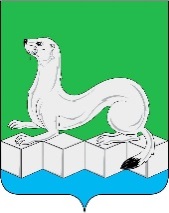 Контрольно-счетная палата Усольского муниципального районаИркутской области665479, Российская Федерация, Иркутская область, Усольский муниципальный район, Белореченское муниципальное образование, рп. Белореченский, здание 100тел./факс (839543) 3-60-86 Е-mail: kspus21@mail.ruОГРН 1213800025361  ИНН 3801154463 КПП 380101001Контрольно-счетная палата Усольского муниципального районаИркутской области665479, Российская Федерация, Иркутская область, Усольский муниципальный район, Белореченское муниципальное образование, рп. Белореченский, здание 100тел./факс (839543) 3-60-86 Е-mail: kspus21@mail.ruОГРН 1213800025361  ИНН 3801154463 КПП 380101001__11.04.2022г.___№__92______на №___________ от_____________Мэру Усольского муниципального района Иркутской области Матюхе В.И.НаименованиеРешение Думы от 22.12.2020 №164Решение Думы от 30.03.2021  №188Решение Думы от 29.06.2021  №199Решение Думы от 28.09.2021 №206Решение Думы от 30.11.2021№217Решение Думы от 21.12.2021№220Последняя сводная бюджетная роспись за 2021 годИсполнение за 2021гБюджетная роспись193 327,7190350,81205126,51203645,64198648,18197661,66197661,66171299,02Уведомление о бюджетных ассигнованиях193 327,7190350,81205126,51203645,64198648,18197661,66**ДатаутвержденияУведомления о лимитах бюджетных ассигнованиях 25.12.202001.04.202130.06.202129.09.202101.12.202124.12.2021**Уведомление о лимитах бюджетных ассигнованиях193 327,7162586,69172453,59175923,73169266,27169079,75**РазделподразделРешение Думы от 22.12.2020№164(в ред. от 21.12.2021)Проект решения ДумыисполненоУтвержденные бюджетные назначения,лимитыформа 0503127Исполнениеформа 0503127Разница(гр4-гр5)%Исполн.Доля в общем объеме расходов1234567801 023 620,083 492,613 620,083 492,61127,4796,481,8601 0471 984,7169 761,8071 984,7169 761,802 222,9196,9137,1901 0526,3014,0426,3014,0412,2653,380,0101 1344 648,4943 469,5044 648,4943 469,501 178,9997,3623,1704 0928 148,5815 417,1328 148,5815 417,1312 731,4554,778,2204 121 196,361 196,361 196,361 196,360,00100,000,6405 01429,90429,60429,90429,600,3099,930,2305 021 415,001 223,621 415,001 223,62191,3886,470,6505 059 868,00193,009 868,00193,009 675,001,960,1006 052521,212514,982521,212514,986,2399,751,3407 05226,23226,13226,23226,130,1099,960,1210 016789,766789,766789,766789,760,00100,003,6210 0321836,3321790,9121836,3321790,9145,4299,7911,6210 064751,84603,944751,84603,94147,8696,892,4512 02198,95175,54198,95175,5423,4188,230,09197 661,70171 299,02197 661,70171 299,0226 362,7886,6691,32